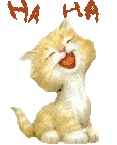 Une femme va chez son médecin qui  lui déclare après l'avoir auscultée :
 > Madame, vous avez  contractée une blennorragie.
 > Mais ? … qu'est ce que c'est  ?
 > Ca vient du grec madame.
 > Ah ! le salaud !  J'aurais du m'en douter. 
Une blonde passe commande dans un  restaurant :
 > Vous servez des nouilles ici ?
 > Bien  sûr madame. Nous servons tout le monde. 
Un médecin examine une vieille  dame qui est en pleine agonie. Il demande à son mari
 > Ca  fait longtemps qu'elle râle comme ça ?
 > Depuis qu'on est  marié